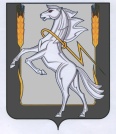 Совет депутатов Алишевского сельского поселенияСосновского муниципального района Челябинской областичетвертого созыва Р Е Ш Е Н И Е от 20 марта 2020 года № 26Об установлении размера дохода, приходящегося на члена семьи, и стоимости имущества, находящегося в собственности членов семьи и подлежащего налогообложению, и признанию граждан малоимущими в целях предоставления им по договорам социального найма жилых помещений муниципального жилищного фонда Алишевского сельского поселения	В целях признания граждан малоимущими и предоставления им по договорам социального найма жилых помещений муниципального жилищного фонда, во исполнение пункта 2 части 1 статьи 14 Жилищного кодекса Российской Федерации, статьи 15 Закона Челябинской области № 400-ЗО "О порядке определения размера дохода, приходящегося на каждого члена семьи, и стоимости имущества, находящегося в собственности членов семьи и подлежащего налогообложению, и признания граждан малоимущими в целях предоставления им по договорам социального найма жилых помещений муниципального жилищного фонда", Совет депутатов Алишевского сельского поселенияРЕШАЕТ: 	1. Установить размер дохода, приходящегося на каждого члена семьи, не более одного прожиточного минимума, установленного для соответствующей социально-демографической группы населения Постановлением Губернатора Челябинской области, на момент подачи заявления о постановке на учет в качестве нуждающихся в жилых помещениях, предоставляемых по договорам социального найма из муниципального жилищного фонда Алишевского сельского поселения. 2. Установить стоимость имущества, находящегося в собственности всех членов семьи и подлежащего налогообложению, на момент подачи заявления о постановке на учет в качестве нуждающихся в жилых помещениях, предоставляемых по договорам социального найма из муниципального жилищного фонда, в размере менее 30 процентов стоимости жилого помещения, подлежащего предоставлению. Стоимость жилого помещения, подлежащего предоставлению, определяется путем умножения нормы предоставления площади жилого помещения, количества членов семьи, среднерыночной стоимости одного квадратного метра общей площади жилого помещения, утвержденной Постановлением Министерства тарифного регулирования и энергетики Челябинской области.3. Ответственность за исполнение настоящего решения возложить на заместителя главы поселения А.С.Степанова.4. Настоящее решение вступает в силу со дня официального опубликования на сайте администрации Алишевского сельского поселения. Председатель Совета депутатов                                Глава  Алишевского сельского поселения                          Алишевского сельского поселения_______________    В.Г.Кузнецова                          _________________    Б.М.Фахрисламов